Fiche individuelle d’inscription saison 2017 / 2018RAPPEL :La licence FSGT est valable pour un an à compter du 1er septembre. L’assurance ne couvre plus au-delà de cette date.http://anmcap.e-monsite.com/              SECTION COURSE A PIED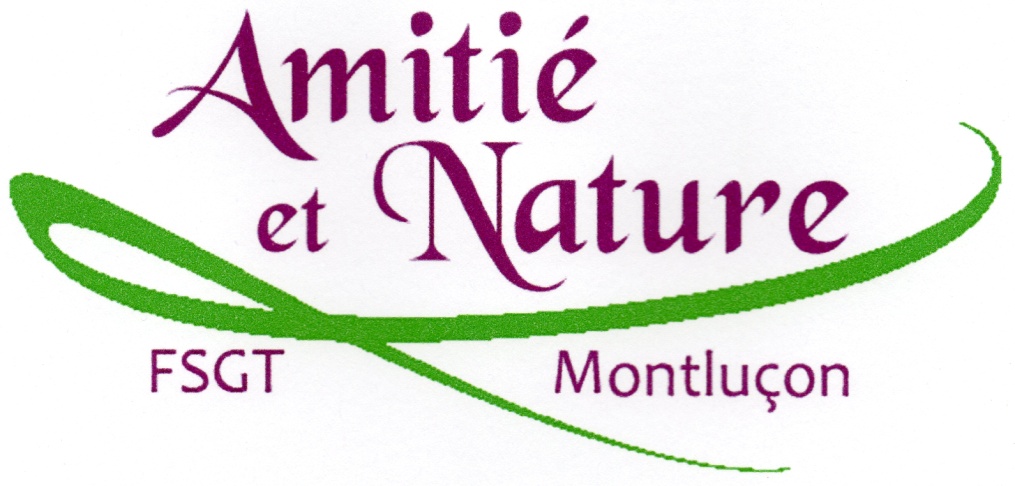 Nom :Prénom :Adresse  :N° de Licence (obligatoire pour les ré-inscriptions) :N° fixe :							confidentialité * : oui / nonN° port :							confidentialité * : oui / nonMail :								confidentialité * : oui / nonDate de naissance :Lieu de naissance :* tél et/ou mail ne seront pas dans le listing (visible par les seuls adhérents de la section course) si vous entourez “oui”Pièces à joindre à l’inscriptionUn certificat médical (moins de 1 an) autorisant la pratique de la course à pied en compétition. Celui-ci sera valable 3 ans, pour le renouvellement de licence sans discontinuité, et là, pour renouveler sa licence il faudra remplir une attestation sur l’honneur, après avoir rempli un questionnaire de santé.
(Si vous faites un autre sport du club Amitié Nature envoyer votre certificat médical pour le sport concerné).Le règlement du montant de l’adhésion à l’ordre d’Amitié et Nature course à pied.Autorisation parentale obligatoire pour les licences jeunes et enfants.Enveloppe timbrée à votre adresse pour le retour de la licenceTarifs :45 € pour les personnes nés avant 199731 € pour la licence jeunes nés entre 1998 et 200124,50 € pour la licence jeunes nés en 2002 et après.Paiement : coupon sport, chèque ou liquideRetour à : Olivier Brunet 14 rue laplanchette 03170 Saint Angel /. brunet.o@neuf.fr./. 06.03.23.18.94Inscription uniquement avec toutes les pièces jointes :ce document rempli, le certificat médical, votre paiement, l'enveloppe timbrée avec votre adresse et l'autorisation parentale pour les jeunes---------------------------------------------------------------------------------------Commande équipementPour commander ou compléter votre équipement course à pied ou cyclisme, visitez le site :http://anmcap.e-monsite.com/medias/files/catalogue-anm-owayo-101115ma-1.pdfPour passer votre commande en ligne : il suffit d'envoyer à fs.gilles@gmail.com votre nom, votre prénom + le code, le nombre et la taille de(s) l'article(s) choisi(s)attention : les tailles du fournisseur Owayo sont souvent différentes des tailles habituelles, regarder attentivement sur le site---------------------------------------------------------------------------------------Votre avis nous intéressePour améliorer le fonctionnement de la section, merci de vos suggestions, souhaits, etc …